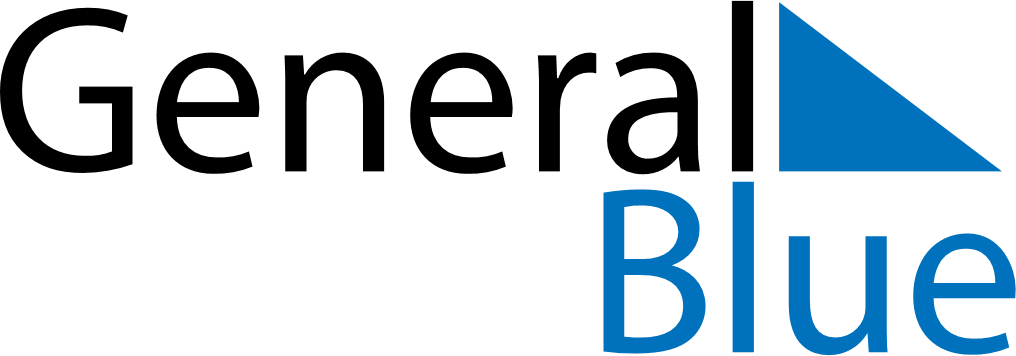 Dominica 2026 HolidaysDominica 2026 HolidaysDATENAME OF HOLIDAYJanuary 1, 2026ThursdayNew Year’s DayFebruary 16, 2026MondayCarnival MondayFebruary 17, 2026TuesdayCarnival TuesdayApril 3, 2026FridayGood FridayApril 5, 2026SundayEaster SundayApril 6, 2026MondayEaster MondayMay 1, 2026FridayLabour DayMay 24, 2026SundayPentecostMay 25, 2026MondayWhit MondayAugust 3, 2026MondayEmancipation DayNovember 3, 2026TuesdayIndependence DayNovember 4, 2026WednesdayNational Day of Community ServiceDecember 25, 2026FridayChristmas DayDecember 26, 2026SaturdayBoxing Day